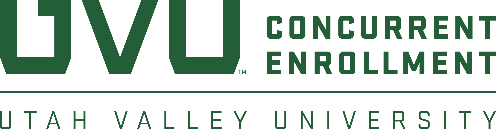 COURSE #	INFO 1000						E-Commerce Techniques for Small Business 		InstructorInstructor: Phone: Email: Office Hours: CourseCourse Description:This course will introduce students to strategies and best practices for analyzing a target market, designing an online business, and implementing an e-Commerce solution. Additionally, this course will discuss online marketing, branding, usability, search engine optimization, personalization, rapid development, theming, and security by using an online learning community. Successful completion will require implementation of an online business.Prerequisite: Basic Computer Proficiency or IM 1010 strongly recommendedCourse Objectives:Upon successful course completion, students should be able to:Describe the fundamentals of e-Commerce: traffic, conversion, building relationshipsResearch established businesses and competitorsObtain a domain name and host a website Create a basic budgetUse a Content Management System (CMS) for rapid website developmentImplement site navigation, sidebars, widgets, checkout/shopping carts, and secure payment strategies Build user stories and personas, and conduct usability testingDevelop online marketing strategies and Search Engine Optimization (SEO)Expand marketing through email, RSS, social media, and customer loyalty programsCanvasCanvas will be the delivery system used in this course. Course information including the syllabus, assignments, and notes will be posted on Canvas.  NO hard copies of handouts or notes will be distributed in class.  All assignments will be turned in via Canvas. Online Access to WeeblyStudents will need a user name and login to www.Weebly.com (an online website development and hosting tool). Although Weebly.com offers free web hosting and development, each student will need to pay for a professional membership (educational discounts are given to enrolled students at 25% OFF). Required by October 16th.Grading PolicyGrades will be based on discussion posts, in-class participation, projects, and exams.  Grade Breakdown:Discussion Leader – 20%Discussion Posts– 10%Final Project Rough Draft – 10%Final Project (e-Commerce Website) – 30%Exams (2) – 20%Participation – 10%Student Evaluations (SRIs) – 1% (extra credit)The following table shows point totals and their corresponding letter grades. DiscussionsWe will be building an online learning community specific to e-Commerce and web design. An online leaning community is a place on the web that allows members to facilitate a peer-to-peer learning environment. Students in this class will contribute to this community by collaborating and participating in ALL Canvas Discussions. Topics for these discussions will be provided by both the student and the instructor. Each student will need to make an initial post due the date listed belowALSOTWO classmate replies are required, which will be due the day of the peer evaluation.Because these online learning communities require participation and collaboration, each student will be required to participate as a discussion leader. A discussion leader’s main responsibility is to ensure classmates understanding of each discussion topic. This is done by responding to classmates posts, asking questions, and providing additional material through research. Discussion leader(s) participation is due midnight prior to the following discussion post. Once a discussion is closed, student evaluations will be sent out to assess discussion leader(s) participation. Discussion leaders will be graded solely on peer evaluations.Final ProjectThere will be one final project this semester. This project is to build an e-Commerce website that includes all concepts discussed throughout the semester. A rough draft of this project will be turned in and shared with classmates for peer-to-peer evaluations, which will be worth 10% off the final grade. This project will be created and hosted with the online website, Weebly.com. At the end of the semester, each student will present their website to the class. Projects will be graded by the instructor based on peer evaluations of the presentation. ExamsThere are two exams that will be given this semester. Each exam will include discussion topics and key terminology introduced throughout the course. Exams will be taken in class on Canvas during the time allocated on the schedule below. No exam can be taken late, so please make your schedule available during these times.ParticipationParticipation is required! Your grade for participation will include the following:Discussion responsesDiscussion leadershipFinal Project rough draft peer evaluationsFinal Project peer evaluationsIn-class participationAccommodationsStudents who need accommodations should contact the UVU Accessibility Services Department (ASD), located on the Orem Campus, in LC 312. To schedule an appointment, or speak with a counselor, call the ASD office at 801-863-8747, or for Deaf/Hard of Hearing individuals, use the video phone number, 886-760-1819. ABET AccreditationThe Information Systems program at UVU is accredited by the Computing Accreditation Commission of the Accreditation Board for Engineering and Technology (ABET). In addition, the Information Systems and Technology (IS&T) Department plans to seek accreditation for the Information Technology program in the near future. According to ABET, “accreditation is proof that a collegiate program has met certain standards necessary to produce graduates who are ready to enter their professions” (http://www.abet.org/why-accreditation-matters/). The IS&T Department follows strict data collection, curriculum, and assessment standards to maintain ABET accreditation. To ensure both Information Systems and Information Technology programs strive to meet the standardized outcomes, the following outcomes will be assessed in this course:(a)      An ability to apply knowledge of computing and mathematics appropriate to the discipline [IS, IT]Course/Lab FeesStudents taking INFO classes paid course fees to help defray the costs of providing you with the best computer education. These fees help pay a portion of the allocated printouts, file servers, networking infrastructure, lab computers, overhead projectors, support hardware, presentation software, lab computer software, file server software, associated software, etc.Academic HonestyAcademic dishonesty will not be tolerated. The penalty for a first offense is failing grade for the assignment or test, and that assignment or test cannot be redone. The penalty for a second offense is course failure, and you will be reported to the IS&T Department Chair, the dean’s office, and Student Advising. Please read the complete ‘Student Rights and Responsibilities’ section in the UVU Catalog. The following statements are derived from that catalog:“Cheating is the act of using, attempting to use, or providing others with unauthorized information, materials, or study aids in academic work. Cheating includes, but is not limited to, passing examination answers to, or taking examinations for someone else, or preparing or copying others’ academic work.”Cheating includes copying assignments from another student or using a substantial portion of another student’s work as your own work. In other words, if it appears to the professor that the work of two or more students is substantially the same, those students receive a failing grade for that work and will be reported to the department.Course EvaluationsUVU is dedicated to providing quality academic experiences for students. Help us identify areas where professors can improve their teaching by participating in the Student Ratings of Instructor (SRI). Your confidentiality is assured. Your feedback is critical to help us improve the teaching and learning at UVU. The online SRIs will be available toward the end of the semester and will be worth 1% extra credit on the final grade.Course Outline INFO 1000 (subject to change)PercentGradePercentGrade94 +A73-76C90-93A-70-72C-87-89B+67-69D+83-86B63-66D80-82B-60-62D-77-79C+< 60EDATEWkTOPICDUEAug 26th 1Course introduction, syllabus reviewAug 28th 1Overview of e-CommerceSept 2nd 2Business ideas and research competitorsSept 4th  2Online business best practicesDiscussion Post 1Sept 9th 3Online business proposalSubmit business idea (optional)Sept 11th 3Target audience, and user stories Discussion 1 Peer reviewDiscussion Post 2Sept 16th4Budget building Budgeting best practicesSept 18th4e-Commerce revenue cycle Discussion 2 Peer reviewDiscussion Post 3Sept 23rd 5Domain and web hosting Sept 25th5Research web hosting Discussion 3Peer reviewDiscussion Post 4Sept 30th6Wireframe for a websiteOct 2nd 6Wireframe for a websiteDiscussion 4 Peer reviewDiscussion Post 5Oct 7th 7Graphics/branding: logo, banner, background images Oct 9th 7Graphics/branding: logo, banner, background images Exam ReviewDiscussion 5 Peer reviewDiscussion Post 6Oct 14th  8Exam 1Exam 1Oct 16th   8***Fall Break***Create a Weebly AccountOct 21st  9Home and information pages best practicesDiscussion 6 Peer reviewDiscussion Post 7Oct 23rd  9Weebly web design – Home and information pages Oct 28th10Usability test case planning and administration best practicesOct 30th10Weebly web design – Usability test case planning and administration Nov 4th 11Online marketing best practicesDiscussion 7 Peer reviewDiscussion Post 8Nov 6th11Weebly web design – Marketing plan Final Project Rough DraftNov 11th 12Search engine optimization (SEO) best practicesFinal Project Rough Draft Nov 13th 12Weebly web design – Search engine optimization (SEO), Online security, secure payments Nov 18st 13Store, checkout, and shipping strategies best practicesDiscussion 8 Peer reviewDiscussion Post 9Nov 20rd 13Weebly web design – Store, checkout, and shipping strategies Nov 25th 14*** Thanksgiving Holiday ***Nov 27th 14*** Thanksgiving Holiday ***Dec 2nd  15Impact of social media on e-Commerce Weebly – Social media widgets, email, and testimonialsDiscussion 9 Peer reviewDiscussion Post 10Dec 4th15PresentationsPresentationsDec 9th16PresentationsPresentationsDiscussion 10 Peer reviewFinal Project SubmissionDec 16thFinal Exam – 3:00PM to 4:50PMFinal Exam